,,O” – 12.05.2020 – wtorek ,,Motyle i kwiaty”,,Na dzień dobry przywitamy się wesoło,Na dzień dobry zatańczymy razem wkoło.Na dzień dobry, podamy sobie ręce,Na dzień dobry zatańczymy przy naszej piosence.’’Mam nadzieję, że nie zapomnieliście naszej piosenki na powitanie i potraficie ją zaśpiewać oraz zatańczyć w swoich domkach- spróbujcie! 	Dzisiaj dalsza część wizyty na majowej łące. Ciekawe, kogo spotkamy Dzisiaj pierwszy na łące przywitał się z nami motyl. Pamiętacie, jak przebiega rozwój motyla? Kto pamięta, to próbuje opowiedzieć, a dla zapominalskich przypomnienie:CYKL ROZWOJU MOTYLA:https://www.youtube.com/watch?v=eFExd7ICSGEDzieci, które już przypomniały sobie potrzebne wiadomości, (5 i 6 latki) otwierają fioletowe karty pracy (część 4) na stronie 38, naklejają w puste pola odpowiednie kropki lub liczby – od pierwszej fazy do 4 – cykl rozwojowy motyla (co było najpierw, co następne, a co na końcu). Na dole strony przeczytajcie samodzielnie lub z pomocą - nazwy motyli, oglądnijcie je i powiedzcie, który motyl najbardziej się Wam podoba i dlaczego. Następnie na stronie 39 nazwijcie nazwijcie zwierzęta przedstawione na zdjęciach. Otoczcie pętlą owady. Na dole strony dokończcie rysować motyla według wzoru. PRZYPOMINAM: OWADY TO MAŁE ZWIERZĄTKA, POSIADAJĄCE 3-CZĘŚCIOWY TUŁÓW, 6 ODNÓŻY. CZĘSTO POSIADAJĄ SKRZYDŁA I CZUŁKI. NIE MAJA KOŚCI ANI OŚCI, ALE MAJĄ PANCERZYK. OWADY WYLĘGAJĄ SIĘ Z JAJEK I PZREOBRAŻAJĄ SIĘ, BY STAC SIĘ OSOBNIKIEM DOROSŁYM. OWADEM MOŻE BYĆ NP.: MUCHA, PSZCZOŁA, KOMAR, MOTYL, MRÓWKA, BIEDRONKA ITD. OWADEM NIE JEST PAJĄK, PONIEWAŻ POSIADA 8 ODNÓŻY. Owady zaprosiły nas do nauki wiosennej piosenki pt. ,,Wiosna na łące”. Wysłuchajcie jej, odpowiedzcie na pytania oraz nauczcie się refrenu (REFREN- część tekstu i melodii, które powtarzają się po każdej zwrotce). https://www.youtube.com/watch?v=814z9TpphkwDziś na łące przyszła Wiosna
w kwiecistej sukience,
budzi maki i stokrotki,
jaskry i kaczeńce.
 
Ref. Ptaki trele wyśpiewują,
świeci ciepłe słońce,
w rosie kąpią się biedronki.
Wiosna już na łące!
 
2. Świerszczyk zielone stroi skrzypce
da dziś pierwszy koncert.
Tańczą pszczoły i motyle,
żabki i chrabąszcze.

Ref. Ptaki trele wyśpiewują,
świeci ciepłe słońce,
w rosie kąpią się biedronki.
Wiosna już na łące!
 
3. Tak się wszyscy cieszą wiosną,
tańczą i śpiewają,
nawet krecik wyszedł z norki,
z myszką pląsa żwawo.

Ref. Ptaki trele wyśpiewują,
świeci ciepłe słońce,
w rosie kąpią się biedronki.
Wiosna już na łące!Kto przybył na łąkę?Co zaczęło się dziać na łące, kiedy przyszła wiosna?Wymień mieszkańców łąki,  których jest mowa w piosence.Jaka według Ciebie jest ta piosenka? Wesoła/ smutna , szybka/ wolna ?Pamiętacie jakie figury geometryczne poznaliśmy? Teraz poszukajcie w domu przedmiotów, które mają kształt kół, trójkątów, kwadratów i prostokątów. KOŁO     TRÓJKĄT 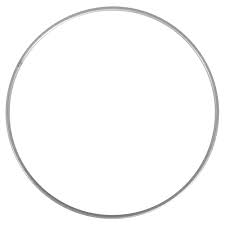 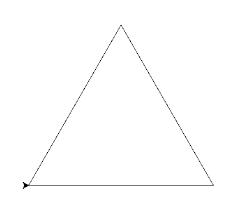 KWADRAT PROSTOKĄT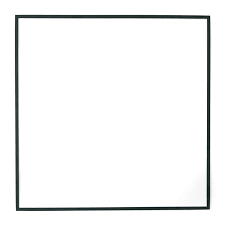 4-LATKI – wykonajcie dowolne zadanie w swoich książkach.6-latki – zapiszcie w zeszytach w linie 3 zdania. (Proszę o pomoc rodziców, by dzieci rozpoczęły pisanie w odpowiedniej linii).  Możecie też napisać inne słowa lub zdania, według własnego uznania. Ola ma kota. Kot lubi mleko.Mleko lubi też Tomek. 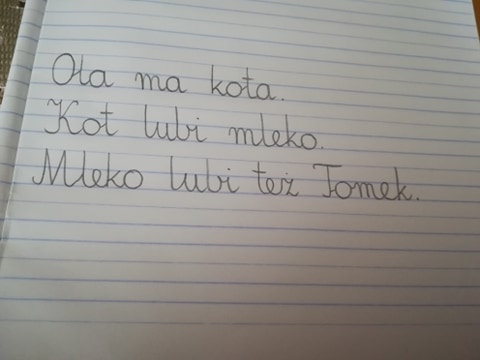 Pamiętajcie o przerwach w czasie pracy i oczywiście o zabawie Do jutra, Pani E.